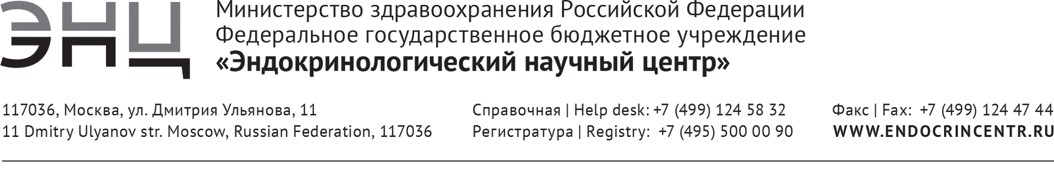 Дополнительная профессиональная программа(повышения квалификации)«Гиперпролактинемия – современные стратегии диагностики и лечения»18 часовАвторы-составители:заф.каф., академик Мельниченко Г.А.проф., д.м.н. Дзеранова Л.К.к.м.н., доцент Пигарова Е.А.Воротникова С.Ю.Москва2018Всего часов – аудиторных 12 часов.  из них: лекций –10  час., практических занятий – 0 час, семинаров- 2 часа.Самостоятельная работа – 4 часаФорма обучения: очно-заочнаяРежим занятий: 6 часов в деньОтчетность: итоговый контроль (решение клинических задач)ОБЩИЕ ПОЛОЖЕНИЯ     Дополнительная профессиональная образовательная программа повышения квалификации врачей эндокринологов и акушеров-гинекологов «Гиперпролактинемия – современные стратегии диагностики и лечения» разработана сотрудниками ФГБУ «НМИЦ эндокринологии» Минздрава России в соответствии с Приказом Министерства образования и науки Российской Федерации от 1 июля 2013 г. № 499 «Об утверждении порядка организации и осуществления образовательной деятельности по дополнительным профессиональным программам», Приказом Министерства здравоохранения Российской Федерации от 3 августа 2012 г. N 66н «Об утверждении порядка и сроков совершенствования медицинскими работниками и фармацевтическими работниками профессиональных знаний и навыков путем обучения по дополнительным профессиональным образовательным программам в образовательных и научных организациях».     Дополнительная профессиональная образовательная программа повышения квалификации врачей «Гиперпролактинемия – современные стратегии диагностики и лечения» является учебно-методическим нормативным документом, регламентирующим содержание, организационно-методические формы и трудоемкость обучения.Актуальность программы «Гиперпролактинемия – современные стратегии диагностики и лечения»Актуальность программы определяется высокой распространненностью гиперпролактинемии, потребность системы здравоохранения в подготовке специалистов, способных на современном уровне проводить диагностику и лечение гиперпролактинемии опухолевого и неопухолевого генеза. Целью дополнительной профессиональной образовательной программы «Гиперпролактинемия – современные стратегии диагностики и лечения» является совершенствование теоретических знаний и практических навыков в области гиперпролактинемии, необходимых для профессиональной деятельности, и повышение профессионального уровня в рамках имеющейся квалификации.Структура дополнительной профессиональной образовательной программы повышения квалификации врачей по теме «Гиперпролактинемия – современные стратегии диагностики и лечения» состоит из требований к результатам освоения программы, требований к итоговому контролю, учебно-тематического плана, календарного учебного графика, содержания программы, условий обеспечения реализации программы: учебно-методического, материально-технического.Содержание программы охватывает весь объем теоретических знаний и практических навыков, необходимых врачу для проведения самостоятельной диагностической и лечебной  работы с пациентами, имеющими повышение уровня пролактина крови. Обучение состоит из лекций, семинаров и самостоятельной работы. В программу включены планируемые результаты обучения. Планируемые результаты обучения направлены на совершенствование профессиональных компетенций врача, его профессиональных знаний, умений, навыков.В структуру дополнительной профессиональной образовательной программы повышения квалификации врачей по теме «Гиперпролактинемия – современные стратегии диагностики и лечения» включен перечень основной и дополнительной литературы, законодательных и нормативно-правовых документов.Учебный план определяет состав изучаемых дисциплин с указанием их объема, устанавливает формы организации учебного процесса и их соотношение (лекции, семинарские занатия и др.).Организационно-педагогические условия реализации программы.Условия реализации дополнительной профессиональной программы повышения квалификации по теме «Гиперпролактинемия – современные стратегии диагностики и лечения»  включают:учебно-методическую документацию и материалы по всем разделам (модулям) специальности;учебно-методическую литературу для внеаудиторной работы обучающихся;материально-технические базы, обеспечивающие организацию всех видов дисциплинарной подготовки:учебные аудитории, оснащенные материалами и оборудованием для проведения учебного процесса;кадровое обеспечение реализации программы соответствует требованиям штатного расписания кафедры;ПЛАНИРУЕМЫЕ РЕЗУЛЬТАТЫ ОБУЧЕНИЯТребования к квалификации: высшее образование - специалист по одной из специальностей: «Педиатрия» или «Лечебное дело», наличие действующего сертификата по одной из специальностей «Эндокринология», «Акушерство и гинекология», «Общая врачебная практика», «Терапия», «Детская эндокринология».Характеристика профессиональных компетенций, подлежащих совершенствованию в результате освоения дополнительной профессиональной программы повышения квалификации врачей по «Гиперпролактинемия – современные стратегии диагностики и лечения»У обучающегося совершенствуются следующие профессиональные компетенции (далее - ПК):в диагностической деятельности:способность и готовность к постановке диагноза на основании методик, принятых в медицинской практике у пациентов с гиперпролактинемией (ПК-1);способность и готовность анализировать закономерности функционирования гипоталамо-гипофизарно-надпочечниковой оси в норме и при патологии, использовать знания патофизиологических основ регуляции менструального цикла, основные методики клинико-лабораторного и инструментального обследования для своевременной диагностики заболевания (ПК-2);способность и готовность выявлять у пациентов основные симптомы характерные для патологии гипоталамо-гипофизарно-надпочечниковой оси при гиперпролактинемии, используя знания основ клинических дисциплин. Учитывать закономерности течения патологического процесса. Использовать алгоритм постановки диагноза и его рубрификации (основного, сопутствующего, осложнений) с учетом Международной статистической классификации болезней и проблем, связанных со здоровьем (МКБ-10) (ПК-3)  в лечебной деятельности:способность и готовность придерживаться алгоритмов диагностики, принятых в медицинской практике у больных с гиперпролактинемией (ПК-4);способность и готовность назначать пациентам адекватное лечение в соответствии с поставленным диагнозом, осуществлять алгоритм выбора медикаментозной и немедикаментозной терапии;  (ПК-5); способность и готовность применять различные реабилитационные мероприятия (социальные, психологические) при различных формах гиперпролактинемии  (ПК-6);способность и готовность давать рекомендации по выбору оптимального режима и методик в период реабилитации больных с гиперпролактинемией (ПК-7);Перечень знаний, уменийПо окончании обучения врач-специалист должен знать:эмбриологию и физиологию гипоталамо-гипофизарно-надпочечниковой осиметоды обследования и лечения гиперпролактинемических состоянийПо окончании обучения врач-специалист должен уметь:назначить необходимый комплекс обследования у пациентов с клиникой гиперпролактинемии и интерпретировать результаты обследования, выбирать оптимальные подходы к лечению;провести отбор пациентов, нуждающихся в оценке уровня пролактина/макропролактина в крови;назначить и интерпретировать результаты различных методов исследования, необходимых при диагностике заболеваний гипоталамо-гипофизарной областиоценить результаты клинического, лабораторно-инструментального анализов.По окончании обучения врач-специалист должен владеть:навыками первичного консультирования по поводу гиперпролактинемиии;навыками консультирования по диагностике и дифференциальной диагностике различных форм гиперпролактинемии;навыками определения тактики ведения, в том числе назначения медикаментозной терапии и проведения консультирования в процессе применения медикаментозного лечения (коррекция побочных эффектов, динамическое наблюдение, дополнительное консультирование по режиму использования лекарственных средств), а также своевременной реабилитации.навыками оценки риска развития заболевания у родственников в семьях больных.ТРЕБОВАНИЯ К ИТОГОВОМУ КОНТРОЛЮИтоговый контроль по дополнительной профессиональной программе повышения квалификации врачей по теме «Гиперпролактинемия – современные стратегии диагностики и лечения»» проводится в форме экзамена и должна выявлять теоретическую и практическую подготовку врача-специалиста в соответствии с требованиями квалификационных характеристик и профессиональных стандартов.Обучающийся допускается к итоговому контроля после изучения дисциплин в объеме, предусмотренном учебным планом дополнительной профессиональной программы повышения квалификации врачей по теме «Гиперпролактинемия – современные стратегии диагностики и лечения».Лица, освоившие программу дополнительной профессиональной программы повышения квалификации врачей по теме «Гиперпролактинемия – современные стратегии диагностики и лечения» и успешно прошедшие итоговый контроль, получают документ о дополнительном профессиональном образовании - удостоверение о повышении квалификации, при регистрации через Образовательный портал Минздрава России, прохождение программы подтверждается дополнительно в электронном виде).Лицам, не прошедшим итоговый контроль или получившим на итоговом контроле неудовлетворительные результаты, а также лицам, освоившим часть дополнительной профессиональной программы и (или) отчисленным из ФГБУ «НМИЦ эндокринологии» Минздрава России, выдается справка об обучении или о периоде обучения.УЧЕБНЫЙ ПЛАНДОПОЛНИТЕЛЬНОЙ ПРОФЕССИОНАЛЬНОЙ ОБРАЗОВАТЕЛЬНОЙ ПРОГРАММЫ ПОВЫШЕНИЯ КВАЛИФИКАЦИИ  «Гиперпролактинемия – современные стратегии диагностики и лечения»Категория обучающихся: врачи эндокринологи, врачи детские эндокринологи, врачи акушеры-гинекологи, врачи общей (семейной) врачебной практики, врачи терапевты. Срок обучения: 18 часов Режим занятий: 6 академических часов в деньФорма обучения: очная с отрывом от работы КАЛЕНДАРНЫЙ УЧЕБНЫЙ ГРАФИКПланируется проведение обучения в соответствии с учебно-производственным планом обучения специалистов здравоохранения по программам дополнительного профессионального образования, утвержденном в ФГБУ «НМИЦ эндокринологии» Минздрава России. УЧЕБНО-МЕТОДИЧЕСКОЕ И ИНФОРМАЦИОННОЕ ОБЕСПЕЧЕНИЕОсновная литература: Дзеранова, В.В. Вакс. Гиперпролактинемия у женщин и мужчин: Пособие для врачей. — Москва: ГУ «Эндокринологический научный центр РАМН». Институт клинической эндокринологии, 2007. — 33 с.Дзеранова Л. К., Быканова Н. С., Пигарова Е. А. Гиперпролактинемия и беременность: основные достижения и нерешенные вопросы // Вестн. репр.. 2011. №1. КиберЛенинка: https://cyberleninka.ru/article/n/giperprolaktinemiya-i-beremennost-osnovnye-dostizheniya-i-nereshennye-voprosyДедов И.И., Мельниченко Г.А., Липатенкова А.К. Современная нейроэндокринология // Вестник Российской академии медицинских наук. — 2012. — № 8.Дополнительная литература:Дедов И.И., Мельниченко Г.А., Романцова Т.И. Синдром гиперпролактинемии. — М.—Тверь: ООО «Издательство «Триада», 2004. — 304 с. — 5000 экз. — ISBN 5-94789-081-Х.Иванов М.В., Чомский А.Н. Новые подходы к коррекции и профилактике нейроэндокринных нарушений у психически больных в процессе антипсихотической терапии: Методические рекомендации. — Санкт-Петербург: СПб НИПНИ им. В.М. Бехтерева, 2012. — 20 с. — 100 экз.Программное обеспечение:Презентации в PowerPoint по темам, включенным в учебный план.МАТЕРИАЛЬНО-ТЕХНИЧЕСКОЕ ОБЕСПЕЧЕНИЕПомещения:Аудитория№1Аудитория №2Технические средства:Персональный компьютер с выходом в ИнтернетМультимедиа, ноутбук.ОЦЕНОЧНЫЕ СРЕДСТВАИтоговая аттестация обучающихся по результатам освоения дополнительной профессиональной программы повышения квалификации врачей по теме «Гиперпролактинемия – современные стратегии диагностики и лечения» проводится и должна выявлять теоретическую и практическую подготовку врача-специалиста по теме «Гиперпролактинемия – современные стратегии диагностики и лечения» в соответствии с требованиями квалификационных характеристик и профессиональных стандартов. Итоговый контроль проводится в форме экзамена с проведением разбора клинических задач (3 клинические задачи).Принято решением Ученого советаот «___»____________ 20 ___г.,протокол № _________________УТВЕРЖДАЮДиректор, академик Дедов И.И.от «___»____________ 20 ___г.СОГЛАСОВАНОДиректор ИВиДПО, Пигарова ЕА.от «___»____________ 20 ___г.СОГЛАСОВАНОДиректор ИВиДПО, Пигарова ЕА.от «___»____________ 20 ___г.Наименование лекции/семинара/разбора клинических задачДлительность в ак.часахДень 1 1ЛЕКЦИЯ История гиперпролактинемии, этиопатогенетическая классификация12ЛЕКЦИЯ Анатомо-физиологические основы секреции и биологическая роль пролактина13СЕМИНАР Сложные случаи лабораторной диагностики гиперпролактинемии с презентацией клинических случаев14ЛЕКЦИЯ Визуализирующие методики в диагностике гиперпролактинемии1Обед 5ЛЕКЦИЯ Опухолевая гиперпролактинемия16ЛЕКЦИЯ Неопухолевая гиперпролактинемия 17Изучение литературы (методичка, клинические рекомендации, клинические случаи)4День 28ЛЕКЦИЯ Резистентность к медикаментозному лечению - варианты преодоления 19СЕМИНАР Разбор клинических случаев лечения гиперпролактинемии110ЛЕКЦИЯ Гиперпролактинемия и репродуктивняа функция 111ЛЕКЦИЯ Гиперпролактинемия у детей и подростков 1Обед 12ЛЕКЦИЯ лекарственно-индуцированная гиперпролактинемия 113ЛЕКЦИЯ Прекращение медикаментозного лечения: кому и когда 114Изучение литературы115Итоговый контроль (решение клинических задач)118